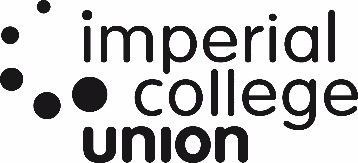 CLUBS, SOCIETIES & PROJECTS BOARD (CSPB)The fifth ordinary meeting of the Clubs, Societies & Projects Board for the 2019/20 session, to be held 6th Feb 2020 at 18:00 in RSM G.01 Next Meeting: 19th March ItemSubjectLead1     Welcome Thomas Fernandez Debets2     ApologiesThomas Fernandez Debets3     Conflicts Of InterestThomas Fernandez DebetsMatters for DecisionMatters for DecisionMatters for Decision4     Minutes from 13.01 meetingMarta Mazzini Cea5     ADF and appeals - ringfencesThomas Fernandez Debets6     Vintage vehicles - ringfences7     CU/MG Execs - ringfences8910Matters for DiscussionMatters for DiscussionMatters for Discussion11     CSP Budgeting 2019/2012     MG2 Review131415     AOB